KLASA IV TA BIOLOGIATEMAT: Dobór naturalny – główny mechanizm ewolucji. 2 GODZINY LEKCYJNE.CELE EDUKACYJNE:wyjaśnienie, na czym polega zmienność organizmów oraz wskazanie na jej znaczenie ewolucyjnecharakteryzowanie doboru kierunkowego, stabilizującego  i rozrywającego wyjaśnienie, na czym polega dobór płciowy i dobór krewniaczy wykazanie związku między działaniem doboru naturalnego a występowaniem chorób genetycznych omówienie zjawiska przewagi heterozygotZADANIA DLA UCZNIA: Lekcja 1:Proszę zapoznać się z tematem lekcji w podręczniku.Następnie proszę zapoznać się z informacjami  zawartymi na platformie epodrecznikhttps://epodreczniki.pl/a/mechanizmy-ewolucji-biologicznej/DZX0kkPOzW zeszycie pod tematem lekcji proszę zapisać krótką notatkę:Ewolucja biologiczna zachodzi dzięki nadmiernej rozrodczości organizmów, zmienności osobników jednego gatunku, konkurencji o ograniczone zasoby środowiska i selekcji organizmów niedostosowanych.Dobór naturalny zachodzi pod wpływem czynników środowiska – przeżywają i skutecznie się rozmnażają tylko osobniki najlepiej dostosowane, które potrafią zdobyć zasoby konieczne do przeżycia.Dobór sztuczny stosują hodowcy, wybierając do rozrodu osobniki o pożądanych cechach, dzięki czemu powstają nowe rasy zwierząt i odmiany roślin.Powstawanie nowych gatunków jest wynikiem długo trwającej izolacji dwóch lub większej liczby populacji tego samego gatunku, na które działa dobór naturalny.Następnie proszę wykonać poniższe polecenia:Polecenie 1Wyjaśnij, czy cecha korzystna do przetrwania w danym czasie i środowisku okaże się korzystna także w przyszłości.Polecenie 2Opisz, jak działa dobór naturalny.Polecenie 3Opisz, na czym polega dobór sztuczny i podaj kilka jego przykładów.Zdjęcia wykonanych poleceń proszę przesłać na e-maila martyna.rolka@vp.plW terminie do 7 kwietniaLekcja 2.Zadania dla ucznia:W zeszycie przedmiotowym wyjaśnij pojęcia: dobór płciowy, dobór krewniaczy, dobór kierunkowy, dobór stabilizujący, dobór rozrywający.Następnie proszę wykonać w zeszycie przedmiotowym poniższe zadania:Zdjęcia wykonanych zadań proszę przesłać na e-maila martyna.rolka@vp.plW terminie do 7 kwietniaUzupełnij schemat podanymi informacjami.prowadzi do powstania wielu alleli genów, różnice wynikają z oddziaływania środowiska na geny, prowadzi do powstania nowych układów genów, wynika ze zmiany liczby i struktury chromosomów, mutacyjna, rekombinacyjna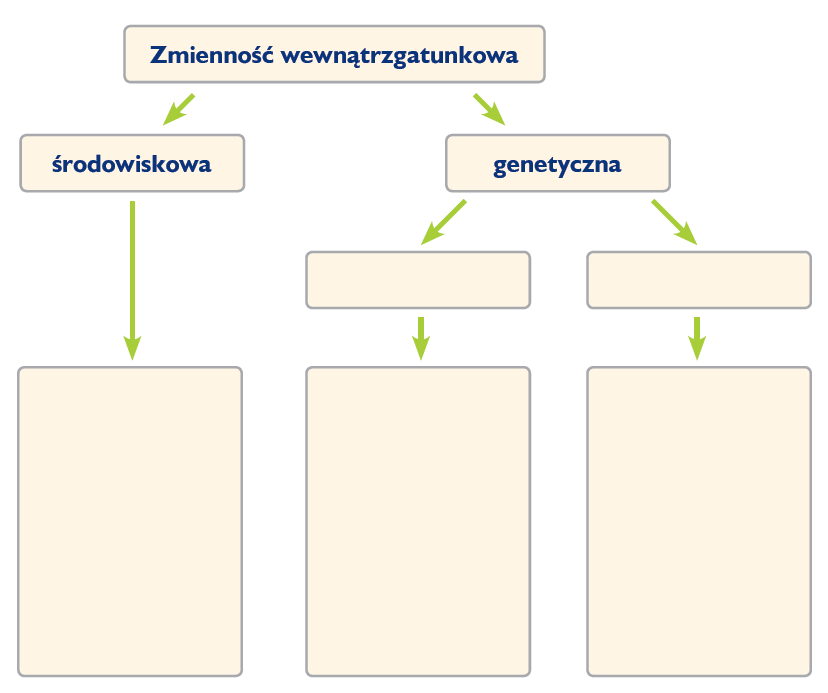 Na rysunkach przedstawiono efekt działania trzech rodzajów doboru naturalnego. Znakiem „+” oznaczono osobniki preferowane przez dobór. Uzupełnij tabelę. Przyporządkuj podanym opisom odpowiednie typy doboru naturalnego (stabilizujący, kierunkowy lub rozrywający) oraz wykresy (A–C) obrazujące sposoby działania tego doboru.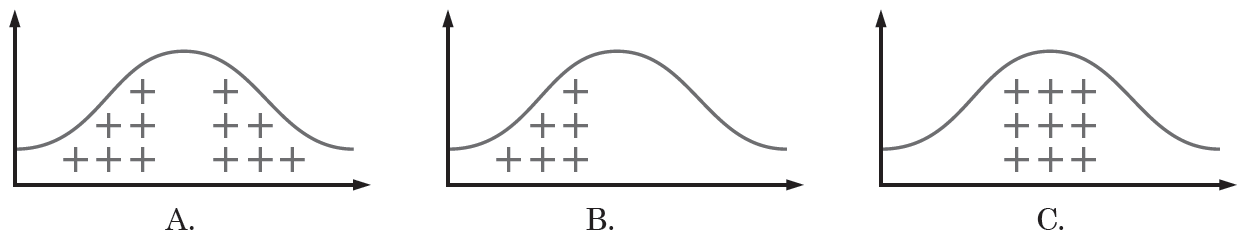 Uzupełnij tabelę. Dopasuj podane przykłady do rodzajów doboru i wpisz w odpowiednie rubryki właściwe oznaczenia literowe.Występowanie różnych ras bydła. Występowanie wielu blisko spokrewnionych gatunków ptaków zwanych ziębami Darwina. Szybsze wymieranie małych ptaków w czasie srogiej zimy spowodowane wyziębieniem. Występowanie wielu odmian gołębi pocztowych. Większa przeżywalność ludzkich noworodków o średniej masie urodzeniowej. Zmiana ubarwienia krępaka nabrzozaka (Biston betularia) w zależności od warunków środowiska. Występowanie różnych odmian pszenicy. Niższa przeżywalność ptaków – krasnoliczek czarnobrzuchych (Pyrenestes ostrinus) – o średniej wielkości dzioba w porównaniu z ptakami o dziobach szerokich i wąskich.Zgodnie z teorią doboru naturalnego największe szanse na przeżycie mają osobniki najlepiej przystosowane do warunków środowiska. W związku z tym zwierzęta dysponują różnymi formami kamuflażu, dzięki którym ukrywają się przed drapieżnikami. Jednak u samców wielu gatunków ptaków pojawiają się cechy przeczące tej zasadzie, np. jaskrawe upierzenie. Podkreśl nazwę doboru działającego w opisanym przypadku oraz określ znaczenie ewolucyjne wymienionych cech.Opisana sytuacja jest przykładem działania doboru stabilizującego / rozrywającego / sztucznego / płciowego / krewniaczego / kierunkowego.………………………………………………………………………………………………………………………………………………………………………………………………………………………………………………………………………………………………………………………………………………………………………………………………………………………………………………………………………………………………………………………………………Zaznacz rodzaj doboru, który doprowadził do powstania z gatunku Brassica oleracea warzyw przedstawionych na schemacie.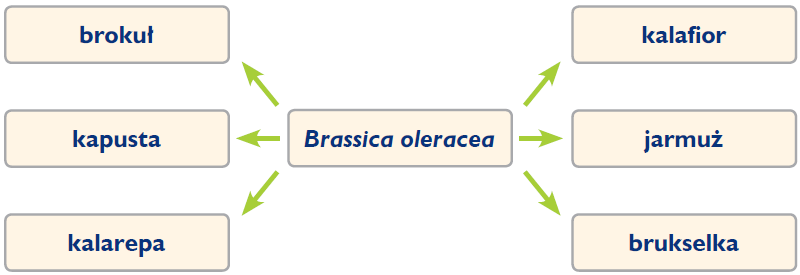 Dobór naturalny. Dobór krewniaczy. Dobór sztuczny. Dobór płciowy.Mimo że osobniki zachowujące się altruistycznie mają mniejsze szanse na przeżycie i reprodukcję, to w przyrodzie obserwuje się takie zachowania (np. altruizm krewniaczy). Wyjaśnij znaczenie tych zachowań w podanych poniżej przykładach.Bezpłodna robotnica pszczoły miodnej opiekuje się potomstwem królowej.…………………………………………………………………………………………………………………………………………………………………………………………………………………………………………………………………………………………………………………………………………………………………………………………………………Starsze rodzeństwo u golców opiekuje się młodszym rodzeństwem.…………………………………………………………………………………………………………………………………………………………………………………………………………………………………………………………………………………………………………………………………………………………………………………………………………Oceń prawdziwość stwierdzeń dotyczących różnych rodzajów doboru. Wpisz literę P, jeśli stwierdzenie jest prawdziwe, lub literę F, jeśli jest fałszywe.Wyjaśnij, na czym polega przewaga heterozygot w wypadku anemii sierpowatej.………………………………………………………………………………………………………………………………………………………………………………………………………………………………………………………………………………………………………………………………………………………………………………………………………………………………………………………………………………………………………………………………………………………………………………………………………………………………………………………………………………………………………………………………………………………………………………………………………………………………………………………………………………………………………………………………………………………………………Lp.OpisTyp doboruRysunek1.Ten typ doboru eliminuje osobniki nietypowe z jednego krańca przedziału zmienności. 2.Ten typ doboru preferuje osobniki o nietypowych wariantach cechy, a eliminuje osobniki o średnich wartościach cechy. 3.Ten typ doboru preferuje osobniki o średniej wartości cechy, a eliminuje osobniki mniej typowe. Dobór naturalnyDobór naturalnyDobór naturalnyDobór sztucznystabilizującyrozrywającykierunkowyDobór sztucznyLp.StwierdzenieP/F1.Dobór stabilizujący działa w stabilnych warunkach środowiska.2.Dobór krewniaczy przejawia się występowaniem różnic między samcem a samicą.3.Działanie doboru rozrywającego może skutkować powstaniem nowych gatunków.4.W wypadku doboru płciowego rolę selekcjonera odgrywają osobniki tej samej płci, które konkurują ze sobą o samicę.5.Powszechność zachowań altruistycznych zależy od stopnia pokrewieństwa między osobnikami.